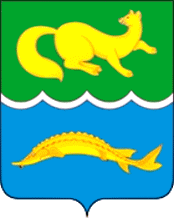 АДМИНИСТРАЦИЯ ВОРОГОВСКОГО СЕЛЬСОВЕТАТУРУХАНСКОГО РАЙОНА КРАСНОЯРСКОГО КРАЯ                                                                                                        ПОСТАНОВЛЕНИЕ 28.11.2022 	                                  с. Ворогово                                        № 44-пОб утверждении перечня автомобильных дорог общего пользования местного значения Вороговского сельсовета, объектов улично-дорожной сети, расположенных на территории Вороговского сельсовета.1. Утвердить   Перечень   автомобильных   дорог   общего пользования местного значения	Вороговского сельсовета, объектов улично-дорожной сети, расположенных на территории Вороговского сельсовета согласно приложению к настоящему Постановлению.2. Отменить постановление № 40-п от 10.06.2016г. «Об утверждении перечня автомобильных дорог общего пользования местного значения Вороговского сельсовета, объектов улично-дорожной сети, расположенных на территории Вороговского сельсовета»	3. Контроль за исполнением настоящего постановления оставляю за собой.4. Постановление вступает в силу после его официального опубликования в порядке, определенном уставом муниципального образования.Глава Вороговского сельсовета 					            В.В. Гаврюшенко Приложение № 1 к постановлениюВороговского сельсоветаот 28.11.2022 № 44-пПеречень автомобильных дорог общего пользования местного значения Вороговского сельсовета, объектов улично-дорожной сети, расположенных на территории Вороговского сельсовета№ п/пНаименование улицыПротяженность(метров)Тип покрытия дорожного полотна1Улично-дорожная сеть населенного пункта Ворогово 16 700 метровУлично-дорожная сеть населенного пункта Ворогово 16 700 метровУлично-дорожная сеть населенного пункта Ворогово 16 700 метров1.1.Андреевой 1 512гравийно-щебенистый1.2.Луговая1 606гравийно-щебенистый1.3.Молодёжная1 392гравийно-щебенистый1.4.Набережная520гравийно-щебенистый1.5.Полевая844гравийно-щебенистый1.6.Рабочая1 296гравийно-щебенистый1.7.Советская1 260гравийно-щебенистый1.8.Строительная326гравийно-щебенистый1.9.Троицкая2 114гравийно-щебенистый1.10.Школьная5 384гравийно-щебенистый1.11.переулок Колхозный312гравийно-щебенистый1.12.переулок Почтовый134гравийно-щебенистый2.Улично-дорожная сеть населенного пункта Индыгино 2646 метровУлично-дорожная сеть населенного пункта Индыгино 2646 метровУлично-дорожная сеть населенного пункта Индыгино 2646 метров2.1.Лесная665грунтовый 2.2.Набережная1425грунтовый2.3.Центральная556грунтовый3.Улично-дорожная сеть населенного пункта Сандакчес 7732,1 метровУлично-дорожная сеть населенного пункта Сандакчес 7732,1 метровУлично-дорожная сеть населенного пункта Сандакчес 7732,1 метров3.1.Набережная883,4грунтовый3.2.Берёзовая1995,0грунтовый3.3.Школьная876,2грунтовый3.4.Центральная663,4грунтовый3.5.Солнечная968,8грунтовый3.6.Переулки2345,3грунтовый4.Улично-дорожная сеть населенного пункта Колокольный Яр 1000 метровУлично-дорожная сеть населенного пункта Колокольный Яр 1000 метровУлично-дорожная сеть населенного пункта Колокольный Яр 1000 метров4.1.Колокольный Яр-1500грунтовый4.2.Колокольный Яр-2500грунтовый5.Зимняя автодорога 46 962 метраЗимняя автодорога 46 962 метраЗимняя автодорога 46 962 метра5.1.с. Ворогово – п. Сандакчес46 962снежно-ледяной6.Межпоселковая дорога 49 909 метровМежпоселковая дорога 49 909 метровМежпоселковая дорога 49 909 метров6.1.с. Ворогово – п. Индыгино 25 310грунтовый6.2.с. Ворогово – Колокольный Яр24 599грунтовыйИТОГО124 949,1